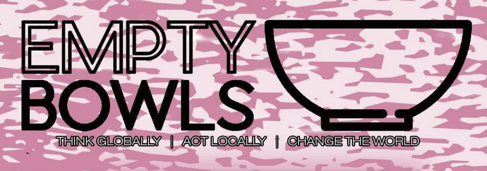 FOR IMMEDIATE RELEASE 				Contact: Kerry O’Neill Phone: 443-527-5157 Email: talbotcountyemptybowls@gmail.comTALBOT COUNTY EMPTY BOWLS PROVIDES FUNDINGEaston, MD – Talbot County Empty Bowls recently awarded over $30,000 raised from the community through ticket sales for the annual Empty Bowls dinner and sponsorships from local businesses, foundations, and generous individuals. Local organizations that address food insecurity in the county are the recipients of these funds: Helping Hands, Tilghman Island Food Pantry; Care Packs; Neighborhood Service Center; Scotts United Methodist Church Pantry on the Go; Harvest of Hope Food Pantry, Easton Church of God; St. Michaels Community Center; and Royal Oak Church/ Bellevue Church. Each of the organizations serves people in need year-round regardless of race or religion.“We are seeing more people needing help, especially those who are struggling to obtain nutritious food for their families, said Susan Roecker, from Helping Hands, Tilghman Island Food Pantry. “The money from Empty Bowls will allow us to continue to provide food to anyone in our community who asks for our help.”Talbot County Empty Bowls reorganized over the past year after a two-year hiatus during the pandemic. The global non-profit organization Empty Bowls has raised millions of dollars for hunger-related causes across the United States and in countries around the world. Talbot County Empty Bowls is an independent, entirely volunteer, grassroots organization working through the Mid-Shore Community Foundation with the twin mission of eliminating hunger insecurity one bowl at a time and raising awareness in the community of this serious and fundamental issue for Talbot County. For more information, please visit the Talbot County Empty Bowls Facebook page at www.facebook.com/TalbotCountyEmptyBowls. Donations continue to be accepted through the Mid-Shore Community Foundation (www.mscf.org).   ###